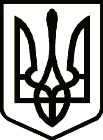 УкраїнаЧЕРНІГІВСЬКА  ОБЛАСНА  ДЕРЖАВНА  АДМІНІСТРАЦІЯУПРАВЛІННЯ ОСВІТИ І НАУКИ вул. Шевченка, .Чернігів, 14013,  тел. (046-22) 3-33-37, факс  (046-2) 67-57-54,  uon_post@cg.gov.ua, код ЄДРПОУ 02147351Начальникам відділів освіти райдержадміністрацій, органів місцевого самоврядування, управлінь освіти міських рад, керівникам закладів освіти обласного підпорядкуванняПро відзначення Дня пам’яті жертв геноциду Українського народу 1932-1933 років, голодоморів 1921-1922 років, 1946-1947 років в Україні 	З метою відзначення 26 листопада 2016 року Дня пам’яті жертв геноциду Українського народу 1932-1933 років, голодоморів 1921-1922, 1046-1947 років в Україні, на виконання відповідного плану заходів, затвердженого заступником голови-керівником апарату обласної державної адміністрації Романовою Н.А., забезпечити 26 листопада 2016 року приспущення державних прапорів України на адміністративних будівлях органів управління освітою, учбових закладів області, залучити дітей та учнівську молодь до проведення акції «Запали свічку!». У загальноосвітніх, позашкільних навчальних закладах у листопаді 2016 року просимо організувати:- проведення тематичних виховних годин, годин спілкування, тематичних уроків «Забуттю не підлягає», «Голодомор 1932-1933 р.р.: історія свідчить», читацьких конференцій «Національна пам'ять про трагедію Голодомору», вечорів пам’яті із висвітлення руйнівних наслідків однієї з найбільших трагедій української історії – геноциду українського народу, тематичних екскурсій, перегляд відеофільмів «Голод», «Закляття безпам’ятства», «Народний голод», «Жнива скорботи», «Свідчення очевидців», «Живі», «Голодомор»;- на базі бібліотек навчальних закладів виставки періодичної, науково-популярної, інформаційно-довідкової літератури, інших матеріалів, які висвітлюють трагічні сторінки Голодоморів в України та Чернігівщини. У позашкільних навчальних закладах обласного підпорядкування:- у Центрі дитячого та юнацького туризму і екскурсій організувати тематичну виставку дитячих робіт «Голодомор 1932-1933 років. Жнива скорботи», перегляд документального фільму, створеного вихованцями Куликівського Центру позашкільної освіти за свідченнями людей, які пережили голодомор;- з вихованцями профільних гуртків Чернігівської обласної станції юних натуралістів провести години пам’яті «Пам'ять живе у наших серцях…», «Пам’яті жертв голодомору»;- на базі обласного Палацу дітей та юнацтва забезпечити проведення форуму лідерів учнівського Парламенту, присвяченого роковинам Голодомору в Україні 1932-1933 років «Зерна пам’яті», засідання «за круглим столом» «Голод на Чернігівщині» за участю вихованців гуртків «Моя Україна», «Патріот». Інформацію про проведені заходи надати Управлінню освіти і науки облдержадміністрації до 28 листопада 2016 року.  Заступник начальника Управління					О.Ю. СороновичТрухан О.В. 3-01-9215.11.2016№02/2-08/3972На №від